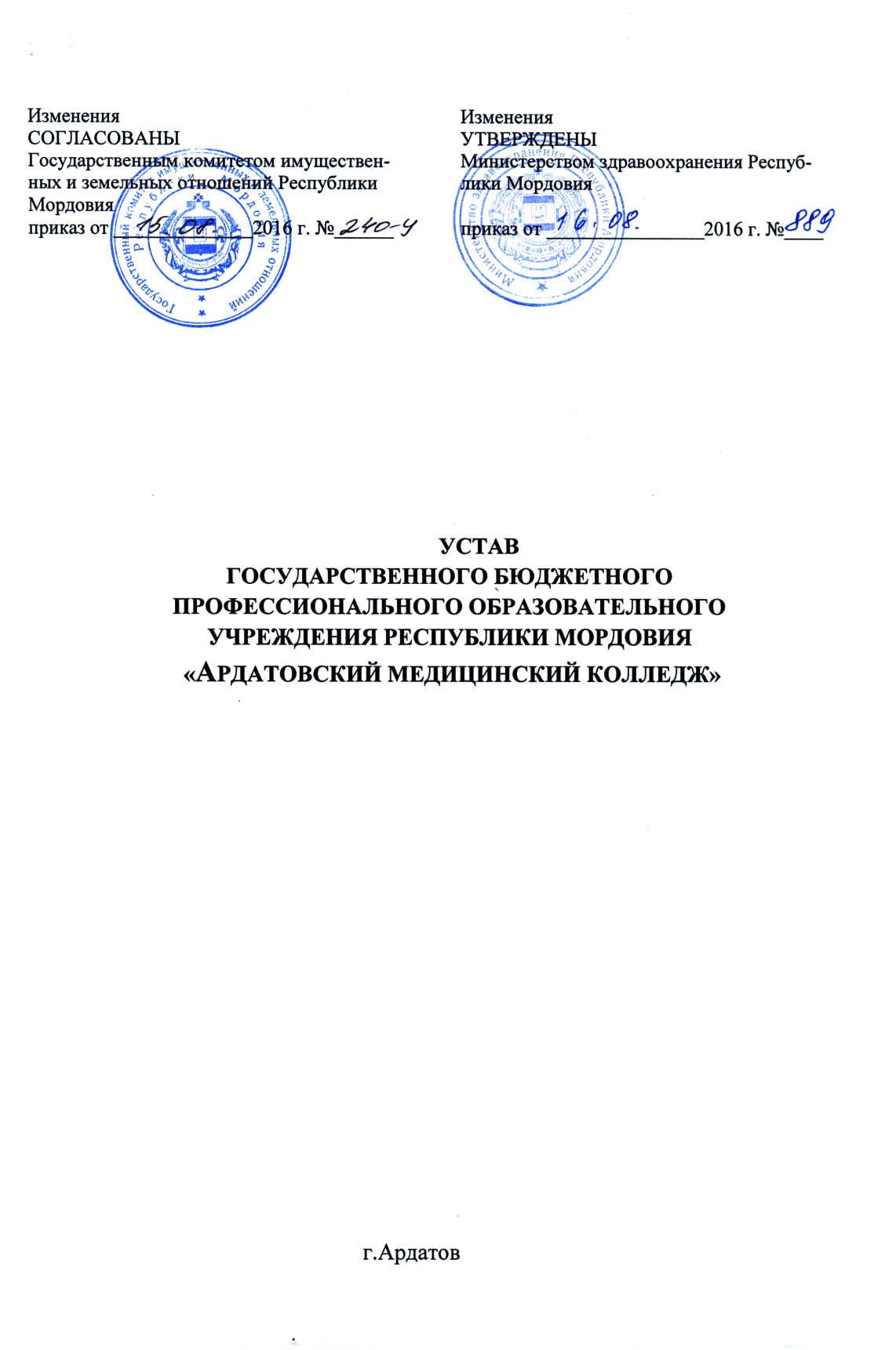 Глава 1. Общие положения1.1. Государственное бюджетное профессиональное образовательное учреждение Республики Мордовия «Ардатовский медицинский колледж» (далее - Учреждение) создано на основании постановления Совета Министров Мордовской АССР от 9 сентября 1964 года № 570 и впервые зарегистрировано постановлением  Главы местного самоуправления Ардатовского района от 10 августа 1995 года за № 233 первоначальным наименованием Государственное образовательное учреждение среднего профессионального образования «Ардатовское медицинское училище».  23 апреля 2007 г. Межрайонной  инспекцией Федеральной налоговой службы №3 по Республике Мордовия зарегистрировано переименование Учреждения в Государственное образовательное учреждение Республики Мордовия среднего профессионального образования (среднее специальное учебное заведение) «Ардатовское медицинское училище» (свидетельство 13 №001071403, ГРН 2071322023210).26 декабря 2011 года Межрайонной инспекцией Федеральной налоговой службы №3 по Республике Мордовия зарегистрировано переименование Учреждения в Государственное бюджетное  образовательное учреждение Республики Мордовия среднего профессионального образования (среднее специальное учебное заведение) «Ардатовское медицинское училище» (свидетельство серии 13 № 001409297, ГРН 2111322015352).».30 августа 2013 года Межрайонной инспекцией Федеральной налоговой службы №3 по Республике Мордовия зарегистрировано переименование Учреждения в Государственное бюджетное профессиональное образовательное учреждение Республики Мордовия «Ардатовский медицинский коллежд» (ГРН 2131322009894).29декабря 2015 года Межрайонной инспекцией Федеральной налоговой службы №3 по Республике Мордовия зарегистрировано переименование Учреждения в Государственное бюджетное профессиональное образовательное учреждение Республики Мордовия «Ардатовский медицинский коллежд» (ГРН 1021300547674).1.2. Полное официальное наименование Учреждения: Государственное бюджетное профессиональное образовательное учреждение Республики Мордовия «Ардатовский медицинский колледж».Сокращенное наименование Учреждения – ГБПОУ Республики Мордовия «Ардатовский медицинский колледж».1.3. Учредителем и собственником Учреждения является Республика Мордовия. Права собственника и полномочия учредителя осуществляет Министерство здравоохранения Республики Мордовия (далее по тексту - уполномоченный орган), за исключением полномочий, отнесенных к компетенции Правительства Республики Мордовия и Государственного комитета имущественных и земельных отношений Республики Мордовия (далее по тексту - Госкомимущество Республики Мордовия).1.4. Учреждение является юридическим лицом, имеет обособленное имущество, самостоятельный баланс, лицевые счета в финансовом органе Республики Мордовия, печать с изображением герба Республики Мордовия и полным наименованием на русском языке и с указанием местонахождения. Учреждение вправе иметь штампы и бланки со своим наименованием, а также эмблему. Наименование Учреждения в печатях и штампах может быть дополнено  наименованием на государственных языках Республики Мордовия (эрзянском и мокшанском). Право на выдачу своим выпускникам документов государственного образца о соответствующем уровне образования, право пользования печатью с изображением Государственного герба Российской Федерации, возникает у Учреждения с момента его государственной аккредитации.Учреждение от своего имени приобретает и осуществляет имущественные и неимущественные права, несет обязанности.        Права юридического лица возникают у Учреждения с момента его государственной регистрации в установленном законом порядке.         Право на ведение образовательной деятельности и льготы, установленные  законодательством Российской Федерации, возникают у Учреждения с момента выдачи ему лицензии (разрешения).Учреждение проходит лицензирование и государственную аккредитацию в порядке, установленном законодательством Российской Федерации.    1.5. Учреждение создано без ограничения срока деятельности.   1.6. Учреждение в своей деятельности руководствуется Конституцией Российской Федерации, федеральными законами, указами и распоряжениями Президента Российской Федерации, Конституцией Республики Мордовия, законами Республики Мордовия, указами и распоряжениями Главы Республики Мордовия, постановлениями и распоряжениями Правительства Республики Мордовия, нормативными правовыми актами органов государственной власти Республики Мордовия и настоящим  Уставом.1.7. Учреждение является некоммерческой организацией, созданной Республикой Мордовия для оказания услуг в целях обеспечения реализации предусмотренных законодательством Российской Федерации полномочий Правительства Республики Мордовия в сфере профессионального образования и не ставит извлечение прибыли основной целью своей деятельности.1.8. Организационно-правовая форма Учреждения: государственное бюджетное учреждение, тип - профессиональное образовательное учреждение.1.9. Имущество Учреждения является государственной собственностью Республики Мордовия и закрепляется за Учреждением на праве оперативного управления в установленном законом порядке.1.10. Учреждение выступает заказчиком при осуществлении закупок за счет субсидий, предоставленных из республиканского бюджета Республики Мордовия, и иных средств в соответствие с требованиями законодательства.  1.11. Учреждение несет ответственность за:невыполнение функций, отнесенных к его компетенции;реализацию не в полном объеме образовательных программ в соответствии с учебным планом и графиком образовательного процесса, качество образования обучающихся;  жизнь и здоровье обучающихся и работников во время образовательного процесса;нарушения прав и свобод обучающихся и работников;иные действия, предусмотренные законодательством Российской Федерации.1.12. Государственное задание для Учреждения в соответствии с предусмотренными настоящим Уставом основными видами деятельности формирует и утверждает Учредитель. Учреждение не вправе отказаться от его выполнения.1.13. В Учреждении не допускается создание и деятельность политических партий, религиозных организаций (объединений). Принуждение обучающихся к вступлению в общественные объединения, в том числе в политические партии, а также принудительное привлечение их к деятельности этих объединений, участию в агитационных компаниях и политических акциях не допускается.1.14. Учреждение размещает на официальном сайте в информационно-телекоммуникационной сети «Интернет»  информацию в соответствии с перечнем сведений, установленных законодательством Российской Федерации, и обеспечивает ее обновление.1.15.  Учреждение вправе с согласия Учредителя открывать различные структурные подразделения, обеспечивающие осуществление образовательной деятельности с учетом уровня и направленности реализуемых образовательных программ, форм обучения и режима пребывания обучающихся.Структурные подразделения Учреждения не являются юридическими лицами и действуют на основании Устава Учреждения и положения о соответствующем структурном подразделении, утвержденного Директором Учреждения.            1.16. Место нахождения Учреждения: 431860, Российская Федерация, Республика Мордовия, г. Ардатов, пер. Луначарского, 10. Глава 2. Предмет, цели и виды деятельности Учреждения2.1. Предметом деятельности Учреждения являются общественные отношения, возникающие в сфере образования в связи с реализацией права на образование, обеспечением государственных гарантий прав и свобод человека в сфере образования и созданием условий для реализации права на образование. Учреждение осуществляет обучение и воспитание в интересах личности, общества, государства, организацию охраны здоровья обучающихся и создает благоприятные условия для разностороннего развития личности, в том числе возможности удовлетворения потребности обучающихся в самообразовании и получении  дополнительного образования. Обучение и воспитание в Учреждение, осуществляющим образовательную деятельность, носит светский характер. 2.2. Целями деятельности Учреждения являются:реализация прав граждан на получение общедоступного и бесплатного  профессионального образования по основным учебным программам среднего профессионального образования и программам профессиональной подготовки по общеобразовательным программам.удовлетворение потребности личности в спортивном, интеллектуальном, культурном и нравственном развитии;удовлетворение потребности общества и государства в квалифицированных специалистах со средним медицинским профессиональным образованием;формирование у обучающихся лиц гражданской позиции и трудолюбия, а также развитие ответственности, самостоятельности и творческой активности;сохранение и приумножение нравственных и культурных ценностей общества.Иными целями деятельности Учреждения являются  осуществление  образовательной деятельности по следующим образовательным программам, реализация которых не является  основной целью их деятельности: образовательные программы  общего, дополнительные общеобразовательные программы, программы профессионального обученияДля достижения указанных целей Учреждение в качестве основного вида деятельности осуществляет образовательную деятельность.Среднее профессиональное образование имеет целью подготовку специалистов среднего звена, удовлетворение потребностей личности в углублении и расширении образования на базе основного общего, среднего общего или программ подготовки квалифицированных рабочих, служащих, программ подготовки специалистов среднего звена;удовлетворение потребностей личности в интеллектуальном, культурном и нравственном развитии посредством получения профессионального образования;удовлетворение потребностей общества в квалифицированных специалистах со средним профессиональным образованием;сохранение и преумножение нравственных и культурных ценностей общества.2.3. Учреждение осуществляет следующие основные виды деятельности:реализацию образовательных программ среднего профессионального образования по направлениям подготовки (профессиям), установленным лицензией  на право осуществления образовательной деятельности, в пределах государственных заданий (контрольных цифр) по приему обучающихся в соответствии с государственными образовательными стандартами.2.4. Учреждение вправе осуществлять приносящую доход деятельность, лишь постольку, поскольку это служит достижению целей, ради которых оно создано по договорам с юридическими и физическими лицами на возмездной основе:оказание образовательных услуг в пределах, установленных лицензией на осуществление образовательной деятельности по основным образовательным программам, сверх финансируемых за счет средств республиканского бюджета Республики Мордовия  государственных заданий;оказание образовательных услуг в пределах, установленных лицензией на осуществление образовательной деятельности, по программам подготовки квалифицированных рабочих, служащих.  выполнение учебно-методических и научно-методических работ по направлениям подготовки (специальностям), по которым осуществляется обучение в Учреждении;создание и ведение информационных баз, обработка данных, подготовка аналитических обзоров;организация и (или) проведение ярмарок, аукционов, выставок, выставок-продаж, конференций, лекториев, благотворительных и иных аналогичных мероприятий, в том числе с участием иностранных юридических и физических лиц;осуществление международного сотрудничества по направлениям, соответствующим профилю деятельности Учреждения; организация и проведение международных мероприятий;осуществление рекламной и издательско-полиграфической деятельности (реализация учебно-методической литературы, бланочной и иной печатной продукции, изданной за счет средств от приносящей доход деятельности);реализация товаров, созданных или приобретенных за счет средств приносящей доход деятельности, направленных на обеспечение уставной деятельности, в том числе на обеспечение образовательного процесса;оказание копировально-множительных услуг, тиражирование учебных, учебно-методических, информационно-аналитических материалов;подготовка, тиражирование и реализация учебных планов и программ, пособий по организации и совершенствованию учебно-воспитательного процесса, других учебно-методических разработок.организация услуг проживания в общежитии, закрепленного за Учреждением на правах оперативного управления.2.5. Учреждение вправе сверх установленного государственного задания, а также в случаях, определенных федеральными законами, в пределах установленного государственного задания выполнять работы, оказывать услуги, относящиеся к его основным видам деятельности, указанным в пункте 2.3 настоящего Устава, для граждан и юридических лиц за плату и на одинаковых при оказании одних и тех же услуг условиях.   Доходы, полученные от такой деятельности, и приобретенное за счет этих доходов имущество поступают в самостоятельное распоряжение Учреждения.2.6. Право Учреждения осуществлять деятельность, на которую в соответствии с законодательством Российской Федерации требуется специальное разрешение - лицензия, возникает у Учреждения с момента ее получения или в указанный в ней срок и прекращается по истечении срока ее действия, если иное не установлено законодательством Российской Федерации.Глава 3. Прием в Учреждение3.1.	Порядок приема обучающихся в Учреждение регламентируется
законодательством Российской Федерации и локальным актом Учреждения.3.2. Прием на обучение по образовательным программам среднего профессионального образования за счет бюджетных ассигнований Республики Мордовия является общедоступным, если иное не предусмотрено законодательством Российской Федерации.   3.3. Прием в Учреждение осуществляется в соответствии с законодательством Российской Федерации и настоящим Уставом. Учреждение самостоятельно разрабатывает и утверждает правила приема, определяющие их особенности на соответствующий год, не противоречащие законодательству Российской Федерации и правилам приема, определяемым Учредителем, и закрепленным в настоящем Уставе.3.4. Учреждение самостоятельно разрабатывает и утверждает ежегодные правила приема, определяющие их особенности на соответствующий год, не противоречащие законодательству Российской Федерации, порядку приема, устанавливаемому федеральным органом исполнительной власти, осуществляющим функции по выработке государственной политики и нормативно-правовому регулированию в сфере образования.3.5. Учреждение объявляет прием для обучения по образовательным программам только при наличии лицензии на ведение образовательной деятельности.3.6. При приеме Учреждение обязано знакомить поступающих и (или) их родителей (законных представителей) с настоящим Уставом, лицензией на право ведения образовательной деятельности, со свидетельством о государственной аккредитации по каждой из специальностей, дающим право на выдачу документа государственного образца о среднем профессиональном образовании и другими документами, регламентирующими организацию образовательного процесса.3.7. Количество граждан, принимаемых в Учреждение для обучения за счет средств республиканского бюджета Республики Мордовия, и структура их приема определяются в пределах контрольных цифр, устанавливаемых ежегодно Правительством Республики Мордовия.3.9. Прием в Учреждение проводится на конкурсной основе по заявлениям поступающих. Условия конкурса должны гарантировать соблюдение прав граждан в области образования и обеспечивать зачисление наиболее способных граждан, подготовленных к освоению образовательной программы среднего профессионального образования, если иное не предусмотрено законодательством Российской Федерации.3.10. Прием студентов из числа иностранных граждан проводится в соответствии с законодательством Российской Федерации и международными договорами Российской Федерации при наличии соответствующей регистрации на территории Российской Федерации.3.11. При приеме на обучение по образовательным программам среднего профессионального образования специальностям, требующим у поступающих наличия определенных психологических качеств, проводятся вступительные испытания в порядке, установленном в соответствии с Федерального закона от 29 декабря 2012 г. № 273-ФЗ «Об образовании в Российской Федерации».3.12. В Учреждение принимаются лица, имеющие документ государственного образца об основном общем, среднем общем, начальном  и среднем профессиональном, высшем профессиональном образовании.3.13. Для проведения вступительных испытаний и зачисления в Учреждении создаются приемная, предметные, экзаменационные и апелляционные комиссии. Порядок формирования, состав, полномочия и деятельность которых регламентируется соответствующими положениями, утверждаемыми директором Учреждения.3.14. В целях информирования о приеме на обучение Учреждение размещает информацию на официальном сайте Учреждения в информационно-телекоммуникационной сети «Интернет» (далее - официальный сайт), а также обеспечивает свободный доступ в здание Учреждения к информации, размещенной на информационном стенде (табло) приемной комиссии и (или) в электронной информационной системе (далее вместе - информационный стенд).3.15. Количество граждан, принимаемых на первый курс Учреждения для обучения за счет республиканского бюджета Республики Мордовия, и структура их приема определяются в соответствии с государственным заданием на оказание государственных услуг, разрабатываемых на основе контрольных цифр приема, устанавливаемых ежегодно Учредителем. 3.16. В случае, если численность поступающих превышает количество мест, финансовое обеспечение которых осуществляется за счет республиканского бюджета Республики Мордовия, образовательной организацией при приеме на обучение по образовательным программам среднего профессионального образования учитываются результаты освоения поступающими образовательной программы основного общего или среднего общего образования, указанные в представленных поступающими документах об образовании и (или) документах об образовании и о квалификации. 3.17. Стоимость обучения и размер платы за предоставление платных образовательных услуг устанавливается Учреждением в соответствии с законодательством Российской Федерации.  3.18. Прием в Учреждение для обучения оформляется приказом директора Учреждения. Глава 4. Образовательная деятельность Учреждения4.1. Общие требования к организации образовательного процесса в Учреждении по образовательным программам различных уровней образования устанавливаются законодательством Российской Федерации в области образования. 4.2. Учреждение в соответствии с лицензией реализует различные по срокам и уровню подготовки образовательные программы среднего профессионального образования по очной форме. 4.3. Образовательный процесс в Учреждении ведется на государственном языке Российской Федерации - русском.  4.4. Форма обучения в Учреждении по образовательным программам среднего профессионального образования - очная.4.5. В Учреждении установлен порядок ношения формы медицинской одежды для обучающихся.4.6. Сроки обучения по образовательным программам среднего профессионального образования по очной форме получения образования на базе основного общего и (или) среднего общего образования устанавливаются в соответствии с нормативными сроками их освоения, определяемыми федеральным государственным образовательным стандартом среднего профессионального образования.4.7. Срок обучения по образовательной программе среднего профессионального образования углубленной подготовки превышает на один год срок обучения по образовательной программе среднего профессионального образования базовой подготовки.4.8. Получение среднего профессионального образования на базе основного общего образования осуществляется с одновременным получением среднего общего образования в пределах соответствующей образовательной программы среднего профессионального образования. В этом случае образовательная программа среднего профессионального образования, реализуемая на базе основного общего образования, разрабатывается на основе требований соответствующих федеральных государственных образовательных стандартов среднего общего и среднего профессионального образования с учетом получаемой специальности среднего профессионального образования.  4.9. Получение среднего профессионального образования по программам подготовки специалистов среднего звена впервые лицами, имеющими диплом о среднем профессиональном образовании с присвоением квалификации квалифицированного рабочего или служащего, не является получением второго или последующего среднего профессионального образования повторно.4.10.Обучающиеся по образовательным программам среднего профессионального образования, не имеющие среднего общего образования, вправе пройти государственную итоговую аттестацию, которой  завершается  освоение образовательных программ среднего  общего образования и при успешном  прохождении которой  им выдается аттестат о среднем  общем  образовании. Обучающиеся проходят  государственную итоговую аттестацию бесплатно.4.11. Порядок организации и осуществления образовательной деятельности по соответствующим образовательным программам различного уровня и (или) направленности или по соответствующему виду образования устанавливается федеральным органом исполнительной власти, осуществляющим функции по выработке государственной политики и нормативно-правовому регулированию в сфере образования. 4.12. Обучающимся (студентом) Учреждения является лицо, зачисленное приказом директора в Учреждение для обучения по основной образовательной программе среднего профессионального образования. 4.13. В Учреждении учебный год начинается 1 сентября. Перенос срока начала учебного года осуществляется по решению уполномоченного  органа.	4.14. Не менее двух раз в течение учебного года для студентов устанавливаются каникулы общей продолжительностью 8-11 недель в году, в том числе не менее двух недель в зимний период.Учебный год состоит из двух семестров, каждый из которых заканчивается предусмотренной учебным планом формой контроля результатов учебы.4.15. Образовательная программа среднего профессионального образования включает в себя учебный план, календарный учебный график, рабочие программы учебных предметов, курсов, дисциплин (модулей), программы практики студентов, оценочные и методические материалы, а также иные компоненты, обеспечивающие воспитание и обучение обучающихся. Учебный план образовательной программы среднего профессионального образования определяет перечень, трудоемкость, последовательность и распределение по периодам обучения учебных предметов, курсов, дисциплин (модулей), практики, иных видов учебной деятельности обучающихся и формы их промежуточной аттестации. 4.16. Учебная деятельность обучающихся предусматривает такие виды учебных занятий, как теоретическое и практическое занятие, лабораторное занятие, контрольная работа, консультация, самостоятельная работа, учебная и производственная практики, выполнение курсовой работы, а также другие виды учебных занятий, определенные учебным планом.  4.17. Производственная практика обучающихся Учреждения проводится в организациях, подведомственных Министерству здравоохранения Республики Мордовия на основе договоров.4.18. Реализация образовательных программ среднего профессионального образования сопровождается осуществлением текущего контроля успеваемости и проведением промежуточной аттестации обучающихся, формы, периодичность и порядок проведения которых самостоятельно устанавливаются Учреждением. Количество экзаменов и зачетов в процессе промежуточной аттестации обучающихся определяется в соответствии с требованиями федеральных государственных образовательных стандартов. 4.19. Порядок определения успеваемости обучающихся и осуществления контроля знаний регулируется локальными актами Учреждения.4.20. Учреждение вправе применять электронное обучение, дистанционные образовательные технологии при реализации образовательных программ в порядке, установленном федеральным органом исполнительной власти, осуществляющим функции по выработке государственной политики и нормативно-правовому регулированию в сфере образования. Учреждение вправе осуществлять образовательную деятельность как самостоятельно, так и посредством сетевых форм их реализации. При реализации образовательных программ Учреждение вправе применять форму организации образовательной деятельности, основанную на модульном принципе представления содержания образовательной программы и построения учебных планов, использовании соответствующих образовательных технологий. 4.21. Перевод обучающихся из одного Учреждения в другое учреждение, реализующее образовательную программу соответствующего уровня, осуществляется в порядке, предусмотренном федеральным органом исполнительной власти, осуществляющим функции по выработке государственной политики и нормативно-правовому регулированию в сфере образования. 4.22. Перевод обучающихся на следующий курс производится в соответствии с действующим законодательством. 4.23. Обучающиеся, не имеющие академической задолженности и в полном объеме освоившие образовательную программу, выполнившие учебный план, проходят обязательную итоговую аттестацию. При получении среднего профессионального образования по имеющим государственную аккредитацию образовательным программам указанные обучающихся  проходят государственную итоговую аттестацию. 4.24. Государственная итоговая аттестация выпускника Учреждения осуществляется государственной экзаменационной комиссией в порядке, установленном законодательством Российской Федерации.4.25. Лицам, успешно прошедшим государственную итоговую аттестацию по имеющим государственную аккредитацию образовательным программам среднего профессионального образования, выдается диплом о среднем профессиональном образовании, подтверждающий получение среднего профессионального образования и квалификацию по специальности среднего профессионального образования. 4.26. Выпускникам, не завершившим освоение программы среднего профессионального образования, не прошедшим государственной итоговой аттестации или получившим на государственной итоговой аттестации неудовлетворительные результаты, а также лицам, отчисленным из Учреждения, выдается справка об обучении или о периоде обучения в Учреждении по образцу, самостоятельно устанавливаемому Учреждением. 4.27.Лицам, получившим среднее профессиональное  образование, Учреждение в соответствии с  лицензией  на осуществление  образовательной деятельности выдает сертификат специалиста по утвержденной форме.Сертификат специалиста свидетельствует о достижении его обладателем уровня теоретических знаний, практических навыков и умений, достаточных для самостоятельной профессиональной деятельности. Сертификат  действует пять лет  на территории Российской Федерации.4.28. Дисциплина в Учреждении поддерживается на основе уважения человеческого достоинства обучающихся, педагогов. Применение методов физического и психологического насилия по отношению к студентам не допускается. 4.29. По решению Учреждения за неисполнение или нарушение настоящего Устава, правил внутреннего трудового распорядка и иных локальных нормативных актов по вопросам организации и осуществления образовательной деятельности к обучающимся  допускается применение меры дисциплинарного взыскания – замечание, выговор, отчисление из Учреждения в соответствии с действующим законодательством. Порядок применения к обучающимся и снятия с обучающихся  мер дисциплинарного взыскания устанавливается федеральным органом исполнительной власти, осуществляющим функции по выработке государственной политики и нормативно-правовому регулированию в сфере образования. 4.30. Документ об образовании, представленный при поступлении в Учреждение, выдается из личного дела лицу, окончившему Учреждение, выбывшему до окончания Учреждения, а также обучающемуся и желающему поступить в другое образовательное учреждение, по его заявлению. При этом в личном деле остается заверенная копия документа об образовании.Глава 5. Имущественно-хозяйственная деятельностьи финансовое обеспечение Образовательного учреждения5.1. Собственником имущества Учреждения является Республика Мордовия.  5.2. Учреждение владеет, пользуется закрепленным за ним на праве оперативного управления имуществом в пределах, установленных законом, в соответствии с целями своей деятельности, назначением этого имущества и, если иное не установлено законом, распоряжается этим имуществом с согласия собственника этого имущества.Учреждение без согласия собственника не вправе распоряжаться особо ценным движимым имуществом, закрепленным за ним собственником или приобретенным Учреждением за счет средств, выделенных ему собственником на приобретение такого имущества, а также недвижимым имуществом.Имуществом, приобретенным Учреждением (за исключением имущества, приобретенного за счет средств, выделенных Учреждению собственником на приобретение такого имущества), Учреждение вправе распоряжаться самостоятельно, если иное не установлено законом.Директор Учреждения вправе принять решение о безвозмездной передаче (дарении) принадлежащего Учреждению на праве оперативного управления имущества только с согласия Министерства здравоохранения Республики Мордовия.5.3. Источниками формирования имущества Учреждения в денежной и иных формах являются:имущество, закрепляемое за Учреждением на праве оперативного управления;доходы, получаемые от ведения платной образовательной деятельности, а также приносящей доход деятельности;средства бюджета Республики Мордовия в виде субсидий, предоставляемых на выполнение государственного задания на оказание государственных услуг (выполнение работ) и иные цели;добровольные имущественные взносы и пожертвования от юридических и физических лиц;иное имущество в соответствии с законодательством Российской Федерации.  5.4. При осуществлении права оперативного управления имуществом, закрепленным за Учреждением собственником или приобретенным за счет средств, выделенных собственником на приобретение такого имущества, Учреждение обязано обеспечивать сохранность, эффективность и целевое использование имущества.5.5. Учреждение не вправе совершать сделки с ценными бумагами и размещать денежные средства на депозитах в кредитных организациях.5.6. Доходы, полученные Учреждением от оказания платных услуг, и приобретенное за счет этих доходов имущество поступают в самостоятельное распоряжение Учреждения и отражаются на отдельном балансе.5.7. Учреждение вправе с согласия собственника передавать некоммерческим организациям в качестве их учредителя или участника денежные средства (если иное не установлено условиями их предоставления) и иное имущество, за исключением особо ценного движимого имущества, закрепленного за ним собственником или приобретенного за счет средств, выделенных собственником на приобретение такого имущества, а также недвижимого имущества.5.8. С предварительного согласия Учредителя Учреждением может быть совершена крупная сделка.Крупной сделкой признается сделка или несколько взаимосвязанных сделок, связанных с распоряжением денежными средствами, отчуждением иного имущества (которым в соответствии с федеральным законом Учреждение вправе распоряжаться самостоятельно), а также с передачей такого имущества в пользование или в залог, при условии, что цена такой сделки либо стоимость отчуждаемого или передаваемого имущества превышает 10 процентов балансовой стоимости активов Учреждения, определяемой по данным его бухгалтерской отчетности на последнюю отчетную дату.5.9. Совершение сделок, возможными последствиями которых является отчуждение или обременение имущества, закрепленного за Учреждением, или имущества, приобретенного за счет средств, выделенных Учреждению из республиканского бюджета Республики Мордовия, запрещается, если иное не установлено законодательством Российской Федерации.5.10. Финансовое обеспечение выполнения государственного задания осуществляется с учетом расходов на содержание недвижимого имущества и особо ценного движимого имущества, закрепленных за Учреждением Учредителем или приобретенных Учреждением за счет средств, выделяемых ему Учредителем на приобретение такого имущества, расходов на уплату налогов, в качестве объекта налогообложения по которым является соответствующее имущество, в том числе земельные участки.5.11. В случае если Директор (заместитель Директора) Учреждения имеет заинтересованность в совершении тех или иных действий, в том числе сделок, стороной которых является или намеревается быть Учреждение, а также в случае иного противоречия интересов указанных лиц в Учреждении в отношении существующей или предполагаемой сделки Директор (Заместитель  Директора) обязан сообщить о своей заинтересованности Учредителю  до момента принятия решения о заключении сделки. Данная сделка должна быть одобрена учредителем. Сделка, в совершении которой имеется заинтересованность и которая совершена с нарушением требований настоящего пункта может быть признана недействительной. Директор (заместитель Директора) несет перед Учреждением ответственность в размере убытков, причиненных им Учреждению совершением указанной сделки.5.12. Учреждение отвечает по своим обязательствам всем находящимся у него на праве оперативного управления имуществом как закрепленным за Учреждением собственником имущества, так и приобретенным за счет доходов, полученных от приносящей доход деятельности, за исключением особо ценного движимого имущества, закрепленного за Учреждением собственником этого имущества или приобретенного за счет выделенных собственником имущества Учреждения средств, а также недвижимого имущества..5.13. По обязательствам Учреждения, связанным с причинением вреда гражданам, при недостаточности имущества Учреждения, в соответствии с пунктом 5.12 настоящего Устава на которое может быть обращено взыскание, субсидиарную ответственность несет собственник имущества Учреждения.Глава 6. Организация деятельности Учреждения, структура, компетенция, порядок формирования и сроки полномочий органов управления Учреждением6.1. Учреждение самостоятельно осуществляет свою деятельность в пределах, определяемых законодательством Российской Федерации, Республики Мордовия и настоящим Уставом на основе сочетания принципов единоначалия и коллегиальности.6.2. К компетенции Учредителя относится решение следующих вопросов:утверждает Устав учреждения, а также вносимые в него изменения;назначает (утверждает) Директора Учреждения и прекращает его полномочия;заключает и прекращает трудовой договор с Директором Учреждения;формирует и утверждает государственное задание на оказание государственных услуг (выполнение работ) юридическими и физическими лицами (далее – государственное задание);определяет перечень особо ценного имущества, закрепленного Учреждением Учредителем или приобретенного Учреждением за счет средств, выделенных ему Учредителем на приобретение такого имущества;предварительно согласовывает совершение Учреждением крупных сделок, соответствующих критериям, установленными нормативными правовыми актами Республики Мордовии и Российской Федерации;принимает решение об одобрении сделок с участием Учреждения, в совершении которых имеется заинтересованность, определяемая в соответствии с критериями, установленными нормативными правовыми актами Республики и Российской Федерации;согласовывает порядок определения платы для физических и юридических лиц за услуги (работы), относящиеся к основным видам деятельности Учреждения, оказываемые им сверх установленного государственного задания, а также в случаях, определенных федеральными законами, в пределах установленного государственного задания;определяет порядок составления и утверждения отчета о результатах деятельности Учреждения и об использовании закрепленного за ним государственного имущества в соответствии с общими требованиями, установленными нормативными правовыми актами Республики Мордовии и Российской Федерации;согласовывает распоряжение особо ценным движимым имуществом, закрепленным за Учреждением учредителем либо приобретенным Учреждением за счет средств, выделенных его Учредителем на приобретение такого имущества;согласовывает в случаях, предусмотренных федеральными законами некоммерческим организациям в качестве их Учредителя или участника денежных средств (если иное не установлено условиями их предоставления) и иного имущества, за исключением особо ценного движимого имущества, закрепленного за Учреждением за счет средств, выделенных ему собственником на приобретение такого имущества, а также недвижимого имущества;осуществляет финансовое обеспечение выполнение государственного задания;определяет порядок составления и утверждения плана финансово-хозяйственной деятельности Учреждения в соответствии с требованиями, установленными нормативными правовыми актами Республики Мордовия и Российской Федерации;определяет предельно допустимое значение просроченной задолженности Учреждения, превышение которого влечет расторжение трудового договора с Директором Учреждения по инициативе работодателя в соответствии с Трудовым кодексом Российской Федерации;осуществляет контроль за деятельностью Учреждения в соответствии с законодательством Российской Федерации;осуществляет иные функции и полномочия Учреждения, установленные нормативно-правовыми актами Республики Мордовии и Российской Федерации.6.3. К компетенциям Госкомимущество Республики Мордовия относится:согласование Устава Учреждения и внесение в него изменений;согласование трудового  договора с Директором Учреждения;определение перечня особо ценного движимого имущества, закрепленного за Учреждением собственником или приобретенного Учреждением за счет средств, выделенных ей собственником на приобретение такого имущества.6.4. Обязательными органными управления являются:директор учреждения;общее  собрание  работников учреждения;педагогический совет учреждения.6.5. Единоличным исполнительным органом Учреждения является Директор, который осуществляет текущее руководство деятельностью Учреждения. Директор Учреждения назначается и освобождается от занимаемой должности приказом Учредителя сроком на 1 год.6.6. Директор Учреждения организует выполнение решений Учредителя по вопросам деятельности Учреждения, принятым в рамках компетенции Учредителя. 6.7. Директор Учреждения без доверенности действует от имени Учреждения, в том числе: заключает гражданско-правовые и трудовые договоры от имени Учреждения, утверждает штатное расписание Учреждения, должностные инструкции работников и положения о структурных подразделениях;утверждает план финансово-хозяйственной деятельности Учреждения, его годовую и бухгалтерскую отчетность; принимает локальные нормативные акты, регламентирующие деятельность Учреждения по вопросам, отнесенным к его компетенции настоящим Уставом, в порядке, установленном настоящим Уставом;обеспечивает открытие лицевых счетов в финансовых органах Республики Мордовия;обеспечивает своевременную уплату налогов и сборов в порядке и размерах, определяемых налоговым законодательством РФ, представляет в установленном порядке статистические, бухгалтерские и иные отчеты;выдает доверенности на право представительства от имени Учреждения;издает приказы и распоряжения, дает поручения и указания, обязательные для исполнения всеми работниками Учреждения;контролирует работу и обеспечивает эффективное взаимодействие структурных подразделений Учреждения.6.8.  К компетенции Директора относится:планирование и организация работы Учреждения в целом и образовательного процесса в частности, осуществления контроля за ходом и результатами образовательного процесса, обеспечения качества и эффективности работы Учреждения; организация работы по исполнению решений коллегиальных органов управления Учреждения;организация работы по подготовке Учреждения к лицензированию и государственной аккредитации, а также по проведению выборов в коллегиальные органы управления Учреждения; приём на работу и увольнение педагогических и иных работников Учреждения;установление заработной платы работников Учреждения, в том числе окладов, надбавок и доплат к окладам, компенсационных и стимулирующих выплат в соответствии с Положением об оплате труда работников Учреждения, законами и иными нормативными правовыми актами;утверждение графика работы и педагогической нагрузки работников;издание приказов о зачислении в Учреждение, о переводе обучающихся на следующий год обучения;организация обеспечения охраны жизни и здоровья обучающихся и работников;организация осуществления мер социальной поддержки обучающихся Учреждения, защиты прав обучающихся;обеспечение учета, сохранности и пополнения учебно-материальной базы, учета и хранении документации;организация делопроизводства;установление порядка защиты персональных данных и обеспечение его соблюдения;назначение ответственных лиц за соблюдение требований охраны труда, техники безопасности и пожарной безопасности в помещениях Учреждения;проведение занятий, совещаний, инструктажей, иных действий со всеми работниками Учреждения по вопросам деятельности Учреждения;распределение обязанностей между работниками Учреждения;привлечение к дисциплинарной и иной ответственности обучающихся и работников Учреждения;применение мер поощрения к работникам Учреждения в соответствии с трудовым законодательством, а также в установленном порядке представление работников к поощрениям и награждению; организация ведения воинского учета граждан в соответствии с требованиями законодательства Российской Федерации. 6.9. Директор Учреждения обязан:проходить обязательную аттестацию, порядок и сроки проведения которой устанавливаются Учредителем;обеспечивать выполнение государственного задания Учредителя;обеспечивать постоянную работу над повышением качества предоставляемых Учреждением государственных и иных услуг, выполняемых работ;обеспечивать составление, утверждение и выполнение плана финансово-хозяйственной деятельности Учреждения;обеспечивать безопасные условия труда работникам Учреждения;обеспечивать составление и утверждение отчета о результатах деятельности Учреждения и об использовании закрепленного за ним на праве оперативного управления имущества; обеспечивать целевое использование бюджетных средств, предоставляемых Учреждению из республиканского бюджета Республики Мордовия, и соблюдение Учреждения финансовой дисциплины;обеспечивать сохранность, рациональное и эффективное использование имущества, закрепленного на праве оперативного управления за Учреждением;обеспечивать согласование распоряжения недвижимым имуществом и особо ценным движимым имуществом, закрепленным за Учреждением Учредителем или приобретенным за счет средств, выделенных Учредителем на приобретение такого имущества;обеспечивать соблюдение правил внутреннего трудового распорядка и трудовой дисциплины работниками Учреждения; организовывать в установленном порядке аттестацию работников Учреждения на соответствие занимаемым должностям; обеспечивать режим соблюдения норм и правил техники безопасности, пожарной безопасности, санитарно-эпидемиологических правил и нормативов, обеспечивающих охрану жизни и здоровья обучающихся и работников Учреждения;запрещать проведение образовательного процесса при наличии опасных условий для здоровья обучающихся и работников;организовывать подготовку Учреждения к новому учебному году, подписывать акт приемки Учреждения;обеспечивать исполнение правовых актов, предписаний государственных органов, осуществляющих управление в сфере образования, государственных контрольных и надзорных органов, решений комиссии по урегулированию споров между участниками образовательных отношений; обеспечивать проведение периодических медицинских обследований работников Учреждения;принимать меры по созданию условий для питания в Учреждении; выполнять иные обязанности, установленные законами Республики Мордовия, Российской Федерации и иными нормативными правовыми актами Республики Мордовия и Российской Федерации, а также Уставом Учреждения и решениями Учредителя, принятыми в рамках его компетенции;нести ответственность за организацию воинского учета в Учреждении.6.10. Заместители директора назначаются на должность и освобождаются от должности приказом директора в соответствии с действующим законодательством.Компетенция заместителей директора устанавливается директором Учреждения. Заместители директора действуют от имени Учреждения, представляют его в государственных и муниципальных органах, в организациях, совершают сделки и иные юридические действия в пределах полномочий, предусмотренных в доверенностях, выдаваемых директором.6.11. В целях учета мнения обучающихся, родителей (законных представителей) несовершеннолетних обучающихся, педагогических работников и работников Учреждения по вопросам управления в Учреждении формируются коллегиальные органы управления, к которым относятся: Общее собрание работников и представителей студентов (обучающихся) Учреждения, (далее – Общее собрание);Педагогический совет Учреждения (далее – Педагогический совет);Совет Учреждения (далее – Совет колледжа); Методический совет Учреждения (далее – Методический совет). 6.12. Общее собрание работников Учреждения является высшим коллегиальным органом управления, которое собирается директором Учреждения не реже одного раза в год. Общее собрание Учреждения считается правомочным, если на нем присутствуют не менее 50% от общего числа работников. Решение Общего собрания считается принятым, если за него проголосовало не менее 2/3 присутствующих.В компетенцию Общего собрания входит принятие решений по следующим вопросам:внесение предложений в план развития Учреждения, в том числе о направлениях образовательной деятельности и иных видах деятельности Учреждения;внесение предложений об изменении и дополнении Устава Учреждения;утверждение Правил внутреннего трудового распорядка Учреждения,  Положения об оплате труда работников, Правил внутреннего распорядка обучающихся и иных локальных нормативных;принятие решения о необходимости заключения коллективного договора;избрание представителей работников в комиссию по трудовым спорам;поручение представления интересов работников профсоюзной организации либо иному представителю;утверждение требований в ходе коллективного трудового спора, выдвинутых работниками Учреждения или их представителями; создание необходимых условий, обеспечивающих безопасность обучения, воспитания обучающихся;создание условий, необходимых для охраны и укрепление здоровья, организации питания обучающихся и работников Учреждения; внесение предложений о награждении работников Учреждения.6.13. Решения на Общем собрании принимаются большинством голосов от числа присутствующих членов Общего собрания и оформляются протоколом. 6.14. Педагогический совет Учреждения является постоянно действующим коллегиальным органом управления, который создается для рассмотрения основных вопросов образовательного процесса. Педагогический совет действует постоянно. Педагогический совет в полном составе собирается не реже четырех раз в год: контроль за объемом и качеством знаний, умений и навыков обучающихся (студентов);организация теоретического и производственного обучения, производственной практики, воспитательной и методической работы;осуществление инспектирования и внутреннего контроля образовательного процесса;организация контроля за содержанием и качеством дополнительных образовательных услуг, в том числе и платных;          рассмотрение образовательных программ и учебных планов, а также изменений и дополнений к ним;контроль за организацией реализации вопросов разработки, апробации, применения учебных планов и программ педагогическими работниками:организация внедрения новых педагогических и воспитательных технологий и методик и средств профессионального отбора и ориентации; рассмотрение вопроса о наложении дисциплинарных взысканий на обучающихся, в том числе отчисление из Учреждения. 6.15. В учреждении в целях  содействия осуществлению самоуправленческих начал, развитию инициативы коллектива, реализации Учреждения  в решении вопросов, способствующих организации образовательного процесса и финансово-хозяйственной  деятельности, расширению коллегиальных, демократических форм управления и воплощению в жизнь  государственно- общественных принципов управления создается Совет учреждения.6.16. Права и обязанности Совета Учреждения регулируются Положением, утвержденным приказом по Учреждению.6.17.Совет Учреждения в своей  работе руководствуется  законодательством Российской Федерации, законодательством Республики Мордовия, Уставом Учреждения. Численность и персональный состав Совета Учреждения определяются в Положении о Совете Учреждения.6.18.Методический совет создается  для разработки и помощи  реализации методических и организационно - методических мер, способствующих развитию и повышению уровня учебно - воспитательного процесса, методической  работы цикловых комиссий, отделений, других подразделений Учреждения.6.19.Права и обязанности Методического совета  регулируются Положением, утвержденным приказом по учреждению.6.20.Методический совет в своей  работе руководствуется  законодательством Российской Федерации, законодательством Республики Мордовия, Уставом Учреждения, утвержденным Положением  о Методическом совете. Численность и персональный состав Совета определяются в Положении о Методическом совете.6.21.В Учреждении создается Родительский комитет, который взаимодействует между участниками образовательного процесса: обучающимися, родителями, педагогическими работниками Учреждения по различным вопросам обучения и воспитания, организации труда и отдыха детей.6.22.Права и обязанности Родительского комитета регулируются Положением, утвержденным приказом по Учреждению, по согласованию Совета Учреждения.6.23.Родительский комитет в своей  работе руководствуется  законодательством Российской  Федерации, законодательством Республики Мордовия, Уставом Учреждения и Положением о родительском комитете. Численность и персональный состав Комитета определяются в Положении о родительском комитете.6.24.В Учреждении могут создаваться на добровольной основе Студенческие советы.6.25.Учреждение  представляет обучающимся необходимую информацию касающихся  прав и законных интересов обучающихся, а также допускает их к участию в  заседаниях органов управления.6.26. Коллегиальные органы управления Учреждения обязаны согласовывать с Директором Учреждения, предусмотренные ими обязательства и планируемые ими мероприятия.6.27. В Учреждении наряду с должностями педагогических работников предусматриваются должности инженерно-технических, административно-хозяйственных, учебно-вспомогательных  работников, осуществляющих вспомогательные функции.Право на занятие указанных должностей имеют лица, отвечающие квалификационным требованиям, указанным в квалификационных справочниках, и (или) профессиональным стандартам.Правовой статус (права, обязанности и ответственность) вспомогательного (инженерно-технического, административно-хозяйственного, учебно-вспомогательного) персонала закреплен в соответствии с Федеральным законом от 29 декабря 2012 года № 273-ФЗ «Об образовании в Российской Федерации», Трудовым кодексом Российской Федерации в Правилах внутреннего трудового распорядка, должностных инструкциях и в трудовых договорах с работниками.Глава 7. Участники образовательного процесса, их права и обязанности7.1.  К лицам, обучающимся в Учреждении, относятся обучающиеся (сту- денты). Обучающимся выдается студенческий билет и зачётная книжка Формы студенческого билета и зачетной книжки устанавливаются федеральным органом  исполнительной власти, осуществляющим функции по выработке государственной политики и нормативно-правовому регулированию в сфере образования. 7.2. Обучающиеся в Учреждении имеют права и несут обязанности, установленные законодательством Российской Федерации, настоящим Уставом и локальными актами Учреждения.7.3. Обучающиеся (студенты) в Учреждении имеют право:участвовать в обсуждении и решении вопросов деятельности Учреждения, в том числе через органы самоуправления и общественные организации;обжаловать приказы и распоряжения администрации Учреждения в установленном законодательством Российской Федерации порядке;бесплатно пользоваться библиотеками, информационными ресурсами, услугами учебных подразделений Учреждения в порядке, установленном уставом;использовать свои права согласно федеральному государственному образовательному стандарту среднего профессионального образования при реализации основной профессиональной образовательной программы, а также права, содержащиеся в других нормативных актах.на моральное и (или) материальное поощрение за особые успехи в учебе и активное участие в экспериментальной, исследовательской   и общественной работе Учреждения;на предоставление академического отпуска.7.4. Студенты, обучающиеся за счет средств республиканского бюджета Республики Мордовия, обеспечиваются стипендиями в порядке, установленном законодательством Российской Федерации и Республики Мордовия. Стипендии назначаются в соответствии с Положением о порядке стипендиального обеспечения обучающихся. 7.5. Учреждение имеет право устанавливать именные стипендии, пособия и другие социальные выплаты и меры социальной поддержки за счет средств полученных от приносящей доход деятельности, а также пожертвований от коммерческих и некоммерческих организаций и отдельных граждан, иных незапрещенных законом источников.7.6.Студенты в Учреждении обязаны:соблюдать настоящий Устав, правила внутреннего распорядка и иные локальные акты Учреждения;выполнять в установленные сроки все виды заданий, предусмотренных учебными планами, овладевать знаниями, умениями и навыками;в обязательном порядке посещать все виды учебных занятий, определенных учебным планом, если иное не предусмотрено локальными актами Учреждения;выполнять обязанности, предусмотренные законодательством Российской Федерации.7.7. За невыполнение учебного плана по специальности в установленные сроки по неуважительной причине, невыполнение обязанностей, предусмотренных уставом Учреждения, и нарушение правил внутреннего распорядка к обучающимся (студентам) применяются дисциплинарные взыскания (замечание, выговор, отчисление из Учреждения).7.8. Отчисление несовершеннолетнего обучающегося, достигшего возраста пятнадцати лет, из Учреждения, как мера дисциплинарного взыскания допускается за неоднократное совершение дисциплинарных проступков. Указанная мера дисциплинарного взыскания применяется, если иные меры дисциплинарного взыскания и меры педагогического воздействия не дали результата и дальнейшее пребывание обучающегося (студента) в Учреждении оказывает отрицательное влияние на других обучающихся (студентов), нарушает их права и права работников Учреждения, а также нормального функционирования образовательной деятельности Учреждения.Отчисление несовершеннолетнего обучающегося ( студента) как мера дисциплинарного взыскания не применяется, если сроки ранее примененных к обучающемуся (студенту) мер дисциплинарного взыскания истекли и (или) меры дисциплинарного взыскания сняты в установленном порядке.7.9. Решение об отчислении несовершеннолетнего обучающегося (студента), достигшего возраста пятнадцати лет и не получившего основного общего образования, как мера дисциплинарного взыскания принимается с учетом мнения его родителей (законных представителей) и с согласия комиссии по делам несовершеннолетних и защите их прав. Решение об отчислении обучающихся (студентов) - детей-сирот, детей, оставшихся без попечения родителей, принимается с согласия комиссии по делам несовершеннолетних и защите их прав и органа опеки и попечительства.7.10. Об отчислении несовершеннолетнего обучающегося (студента) в качестве меры дисциплинарного взыскания Учреждение незамедлительно обязан проинформировать орган местного самоуправления, осуществляющий управление в сфере образования.Родители (законные представители) несовершеннолетнего обучающегося (студента), отчисленного из колледжа, не позднее чем в месячный срок принимают меры, обеспечивающие получение несовершеннолетним общего образования.7.11. Применение к обучающемуся (студенту) меры дисциплинарного взыскания оформляется приказом директора Учреждения, который доводится до обучающегося (студента), родителей (законных представителей) несовершеннолетнего обучающегося (студента) под роспись в течение трех учебных дней со дня его издания, не считая времени отсутствия обучающегося в Учреждении. Отказ обучающегося (студента), родителей (законных представителей) несовершеннолетнего обучающегося (студента) ознакомиться с указанным приказом под роспись оформляется соответствующим актом.7.12. Обучающийся (студент), родители (законные представители) несовершеннолетнего обучающегося вправе обжаловать в комиссию по урегулированию споров между участниками образовательных отношений меры дисциплинарного взыскания и их применение к обучающемуся (студенту).7.13. Решение комиссии по урегулированию споров между участниками образовательных отношений является обязательным для всех участников образовательных отношений в Учреждении и подлежит исполнению в сроки, предусмотренные указанным решением.7.14. Решение комиссии по урегулированию споров между участниками образовательных отношений может быть обжаловано в установленном законодательством Российской Федерации порядке. 7.15. Если в течение года со дня применения меры дисциплинарного взыскания к обучающемуся (студенту) не будет применена новая мера дисциплинарного взыскания, то он считается не имеющим меры дисциплинарного взыскания.Директор Учреждения до истечения года со дня применения меры дисциплинарного взыскания имеет право снять ее с обучающегося (студента) по собственной инициативе, просьбе самого обучающегося (студента), родителей (законных представителей) несовершеннолетнего обучающегося (студента), ходатайству советов обучающихся, представительных органов обучающихся или советов родителей (законных представителей) несовершеннолетних обучающихся.Не допускается отчисление обучающихся по инициативе администрации во время их болезни, каникул, академического отпуска или отпуска по беременности и родам.Порядок и условия восстановления, в Учреждение обучающегося, отчисленного по инициативе учреждения, определяются локальным нормативным актом учреждения.7.16. Обучающийся, отчисленный из Учреждения по инициативе обучающегося до завершения освоения основной профессиональной образовательной программы, имеет право на восстановление для обучения в этой организации в течение пяти лет после отчисления из нее при наличии в ней свободных мест и с сохранением прежних условий обучения, но не ранее завершения учебного года (семестра), в котором указанное лицо было отчислено.7.17. Восстановление обучающегося, отчисленного по неуважительной причине, производится директором Учреждения в течение пяти лет после отчисления на платную основу обучения при наличии вакантных мест, но не ранее начала учебного года (семестра).Восстановление обучающегося для продолжения обучения может производиться при условии установления соответствия предшествующей и ныне действующей образовательной программы, в том числе и с возможностью ликвидации разницы в данных программах.Прием лиц, отчисленных из других образовательных учреждений, для продолжения обучения в Учреждении осуществляется в соответствии с порядком приема в Учреждение, если иное не предусмотрено законодательством Российской Федерации.7.18. За восстановление или прием для продолжения обучения (после отчисления из другого учреждения среднего профессионального образования), перевод с одной образовательной программы на другую и из одного учреждения среднего профессионального образования в другое плата не взимается, если лицо получает среднее профессиональное образование впервые за счет республиканского бюджета Республики Мордовия.7.19. Обучающейся имеет право на перевод в Учреждении, где он обучается, с одной образовательной программы на другую в порядке, определяемом соответствующим локальным актом Учреждения.Обучающейся имеет право на перевод в другое профессиональное образовательное учреждение, реализующее образовательную программу соответствующего уровня, при согласии этого профессионального образовательного  учреждения и успешном прохождении им аттестации.Перевод обучающегося из одного профессионального образовательного  учреждения в другое профессиональное образовательное  учреждение или из высшего учебного заведения в профессиональное образовательное  учреждение осуществляется в соответствии с порядком, установленным федеральным органом исполнительной власти, осуществляющим функции по выработке государственной политики и нормативно-правовому регулированию в сфере образования, если иное не предусмотрено законодательством Российской Федерации.7.20. Переход с платного обучения на бесплатное осуществляется при наличии свободных мест, финансируемых за счет республиканского бюджета Республики Мордовия по специальности на соответствующем курсе (далее - вакантные бюджетные места).7.21. Количество вакантных бюджетных мест определяется Учреждением как разница между контрольными цифрами соответствующего года приема (количество мест приема на первый год обучения) и фактическим количеством обучающихся в Учреждении по соответствующей образовательной программе по специальности на соответствующем курсе не менее двух раз в год (по окончании семестра).7.22. Сроки подачи обучающимися заявлений на переход с платного обучения на бесплатное при наличии вакантных бюджетных мест устанавливаются Учреждением, если иное не предусмотрено законодательством Российской Федерации.7.23. Учреждением обеспечивается открытость информации о количестве вакантных бюджетных мест для перехода с платного обучения на бесплатное, сроках подачи обучающимися заявлений на переход с платного обучения на бесплатное путем размещения указанной информации на официальном сайте Учреждения в сети «Интернет».7.24. Право на переход с платного обучения на бесплатное имеет лицо, обучающееся в колледже на основании договора об оказании платных образовательных услуг, не имеющее на момент подачи заявления академической задолженности, дисциплинарных взысканий, задолженности по оплате обучения, при наличии одного из следующих условий:сдачи экзаменов за два семестра обучения, предшествующих подаче заявления, на оценку «отлично», «отлично» и «хорошо» или «хорошо»;отнесения к следующим категориям граждан:детей-сирот и детей, оставшихся без попечения родителей, а также лицам из числа детей-сирот и детей, оставшихся без попечения родителей;граждан в возрасте до двадцати лет, имеющих только одного родителя - инвалида I группы, если среднедушевой доход семьи, ниже величины прожиточного минимума, установленного в Республике Мордовия;утраты обучающимся в период обучения одного или обоих родителей (законных представителей) или единственного родителя (законного представителя).За исключением иностранных граждан, если международным договором Российской Федерации не предусмотрено иное.7.25. Решение о переходе обучающегося с платного обучения на бесплатное принимается специально создаваемой Учреждением комиссией (далее - Комиссия) с учетом мнения представителя Студенческого совета. Состав, полномочия и порядок деятельности Комиссии определяется Учреждением самостоятельно.Материалы для работы Комиссии представляют структурные подразделения Учреждения, в которые поступили от обучающихся заявления о переходе с платного обучения на бесплатное. 7.26. Родители несовершеннолетних обучающихся (или их законные представители) имеют право:принимать участие в работе органов самоуправления Учреждения;вносить предложения по улучшению работы с обучающимися, по организации дополнительных услуг, занятости обучающихся;требовать предоставления обучающемуся благоприятных условий для всестороннего развития, его обучения и воспитания, определенных договором;знакомиться с данными по оказанию мер социальной поддержки обучающимся.7.27. Родители несовершеннолетних обучающихся (их законные представители) обязаны:ставить администрацию Учреждения в известность о болезни обучающегося, возможном его отсутствии, переводе в другое образовательное учреждение;права и обязанности конкретизируются Правилами внутреннего распорядка.7.28. Медицинское обслуживание обучающихся Учреждения обеспечивают медицинские организации, подведомственные Министерству здравоохранения Республики Мордовия. Условия, гарантирующие охрану и укрепления здоровья обучающихся создает Учреждение.7.29. К педагогическим работникам Учреждения профессионального образования относятся: руководящие и педагогические работники, и другой педагогический персонал Учреждения, обеспечивающий в процессе обучения реализацию основных образовательных программ профессионального образования, выполняющих воспитательные функции и участвующих в организации и методическом обеспечении образовательного процесса.7.30. Назначение и увольнение педагогических работников осуществляется Директором Учреждения в соответствии с действующим в Российской Федерации законодательством о труде. 7.31. К педагогической деятельности в Учреждении по образовательным программам среднего медицинского образования, а также дополнительным профессиональным программам для лиц, имеющих среднее профессиональное образование, допускаются в порядке, установленном федеральным органом исполнительной власти, осуществляющим функции по выработке государственной политики и нормативно-правовому регулированию в сфере здравоохранения, имеющие среднее или высшее медицинское образование либо среднее или высшее фармацевтическое образование и прошедшие соответствующую подготовку по программам дополнительного профессионального образования либо обучение в ординатуре или интернатуре работники медицинских организаций и научных организаций, организаций, осуществляющих производство лекарственных средств, организаций, осуществляющих производство и изготовление медицинских изделий, аптечных организаций, судебно-экспертных учреждений и иных организаций, осуществляющих деятельность в сфере охраны здоровья граждан в Российской Федерации.7.32. К педагогической деятельности в Учреждении не допускаются лица: лишенные права заниматься педагогической деятельностью в соответствии с вступившим в законную силу приговором суда;имеющие или имевшие судимость, подвергавшиеся уголовному преследованию (за исключением лиц, уголовное преследование в отношении которых прекращено по реабилитирующим основаниям) за преступления против жизни и здоровья, свободы, чести и достоинства личности (за исключением незаконной госпитализации в медицинскую организацию, оказывающую психиатрическую помощь в стационарных условиях, и клеветы), половой неприкосновенности и половой свободы личности, против семьи и несовершеннолетних, здоровья населения и общественной нравственности, основ конституционного строя и безопасности государства, мира и безопасности человечества, а также против общественной безопасности;имеющие неснятую или непогашенную судимость за иные умышленные тяжкие и особо тяжкие преступления;признанные недееспособными в установленном порядке;имеющие заболевания, предусмотренные перечнем, утверждаемым федеральным органом исполнительной власти, осуществляющим функции по выработке государственной политики и нормативно-правовому регулированию в области здравоохранения.Лица из числа лиц, имеющих или имевших судимость, подвергавшихся уголовному преследованию (за исключением лиц, уголовное преследование в отношении которых прекращено по реабилитирующим основаниям) за преступления против жизни и здоровья, свободы, чести и достоинства личности (за исключением незаконной госпитализации в медицинскую организацию, оказывающую психиатрическую помощь в стационарных условиях, и клеветы), половой неприкосновенности и половой свободы личности, против семьи и несовершеннолетних, здоровья населения и общественной нравственности, основ конституционного строя и безопасности государства, мира и безопасности человечества, а также против общественной безопасности, имевшие судимость за совершение преступлений небольшой тяжести и преступлений средней тяжести против жизни и здоровья, свободы, чести и достоинства личности (за исключением незаконной госпитализации в медицинскую организацию, оказывающую психиатрическую помощь в стационарных условиях, и клеветы), семьи и несовершеннолетних, здоровья населения и общественной нравственности, основ конституционного строя и безопасности государства, мира и безопасности человечества, а также против общественной безопасности, и лица, уголовное преследование в отношении которых по обвинению в совершении этих преступлений прекращено по нереабилитирующим основаниям, могут быть допущены к педагогической деятельности при наличии решения комиссии по делам несовершеннолетних и защите их прав в Республике Мордовия о допуске их к педагогической деятельности.7.33. Педагогические работники Учреждения имеют право:на педагогическую инициативу, свободу выбора и использования методик обучения и воспитания, учебных пособий и материалов, учебников, методов оценки знаний обучающихся;на необходимые условия для реализации своего творческого потенциала в процессе реализации образовательных программ;пользоваться информационными фондами, услугами учебных и других подразделений Учреждения;на защиту чести, достоинства и деловой репутации;на участие в управлении Учреждения в порядке, определяемом настоящим Уставом;на избрание в выборные органы, участие в обсуждении и решении вопросов деятельности Учреждения, в том числе через органы самоуправления и общественные организации;на обжалование приказов и распоряжений администрации Учреждения в установленном законодательством Российской Федерации порядке;на получение необходимого организационного, учебно-методического и материально-технического обеспечения своей профессиональной деятельности, бесплатное пользование библиотеками, информационными ресурсами, услугами учебных, учебно-методических и других подразделений Учреждения в соответствии с настоящим Уставом и (или) коллективным договором.Педагогические работники Учреждения пользуются иными правами в соответствии с законодательством Российской Федерации, настоящим Уставом Учреждения, правилами внутреннего трудового распорядка, трудовыми договорами, должностными инструкциями и иными локальными актами Учреждения.7.34. Педагогические работники Учреждения обязаны:соблюдать трудовое и иное законодательство Российской Федерации, настоящий Устав;качественно выполнять возложенные на них функциональные обязанности, соблюдать правила внутреннего трудового распорядка и иные локальные акты Учреждения, выполнять решения органов управления Учреждения, требования по охране труда и технике безопасности;строго следовать профессиональной этике;поддерживать порядок и дисциплину на территории Учреждения (в учебных аудиториях, лабораториях), бережно относиться к имуществу Учреждения;на высоком уровне вести учебную, воспитательную и методическую работу, принимать активное участие в совершенствовании содержания образования и создания средств обучения;обеспечивать высокую культуру и организацию педагогического труда, нести ответственность за качественное усвоение учебного материала;соблюдать гуманистические принципы и нормы профессиональной этики педагога;строить свои взаимоотношения с обучающимися, общественными организациями на демократических началах, сотрудничестве;непрерывно повышать свой теоретический уровень, профессиональную квалификацию и педагогическое мастерство;своевременно ставить в известность администрацию Учреждения о невозможности по уважительным причинам выполнять возложенные на них обязанности;не разглашать персональные данные работников и обучающихся Учреждения, ставшие известными в связи с выполнением трудовых обязанностей;не разглашать государственную и иную тайну, охраняемую законодательством Российской Федерации.Педагогические работники Учреждения несут иные обязанности в соответствии с законодательством Российской Федерации, настоящим Уставом Учреждения, правилами внутреннего трудового распорядка, трудовыми договорами, должностными инструкциями и иными локальными актами Учреждения.7.35. Педагогические работники и администрация Учреждения несут ответственность за обеспечение государственного стандарта профессионального образования. 7.36. Рабочее время педагога определяется учебным расписанием и должностными обязанностями, возлагаемыми на него Правилами внутреннего трудового распорядка Учреждения, трудовым договором и должностной инструкцией. Выполнение трудовых обязанностей, помимо проведения учебных занятий, осуществляется педагогическим работником в соответствии с планом, утвержденным педагогическим советом Учреждения или на основе самопланирования, когда контролю поддается только результат, а не продолжительность работы.  7.37. Педагогические работники в своей обучающей и воспитательной деятельности несут персональную ответственность в период учебно-воспитательной, внеклассной работы с учащимися за охрану труда, технику безопасности, пожарную безопасность согласно правил внутреннего трудового распорядка на вверенном им участке работы.7.38. Оплата труда работников Учреждения производится в соответствии  с нормативными правовыми актами Республики Мордовия и  Российской Федерации.За успехи в учебной, методической, научной и воспитательной работе и другой деятельности Учреждения для работников устанавливаются различные формы морального и материального поощрения.Формы материального и (или) морального поощрения работников устанавливаются в положениях об оплате труда, трудовых договорах и других локальных актах Учреждения.7.39. Условия и порядок премирования педагогического и другого персонала осуществляется на основании Положения утвержденного Директором Учреждения согласно нормативным правовым актам при наличии собственных денежных средств и средств, предусмотренных бюджетом. 7.40. Трудовые отношения работников Учреждения регулируются трудовым договором (контрактом). Условия трудового договора  не противоречат законодательству Российской Федерации о труде. 7.41. Педагогические работники Учреждения имеют право выбирать методы и средства обучения, обеспечивающие высокое качество образовательного процесса.Не допускается использование антипедагогических методов воспитания, связанных с физическим и психическим насилием над личностью обучающегося, а также антигуманных и опасных для жизни или здоровья обучающихся методов обучения.7.42. Руководство Учреждения создает необходимые условия для повышения квалификации работников. Повышение квалификации педагогических работников проводится не реже одного раза в три года путем обучения и (или) стажировки в образовательных учреждениях дополнительного профессионального образования, учреждениях здравоохранения, в высших учебных заведениях и иных организациях в соответствии с законодательством Российской Федерации.Глава 8. Реорганизация и ликвидация Учреждения8.1. Реорганизация (слияние, присоединение, разделение, выделение) Учреждения может быть осуществлена на основании решения Правительства Республики Мордовия по инициативе уполномоченного органа в установленном законом порядке.Решение о ликвидации Учреждения принимается Правительством Республики Мордовия.8.2. При ликвидации и реорганизации Учреждения увольняемым работникам гарантируется соблюдение их прав в соответствии с законодательством Российской Федерации.8.3. Министерство здравоохранения Республики Мордовия утверждает состав ликвидационной комиссии, устанавливает порядок и сроки ликвидации Учреждения.Имущество Учреждения, оставшееся после удовлетворения требований кредиторов, а также имущество, на которое в соответствии с федеральными законами не может быть обращено взыскание по обязательствам Учреждения, передаётся ликвидационной комиссией Государственному комитету имущественных и земельных отношений Республики Мордовия.8.4. При реорганизации Учреждения все документы (управленческие, финансово-хозяйственные, по личному составу и другие) передаются правопреемнику, при ликвидации Учреждения – в архивную службу Республики Мордовия.8.5. Ликвидация Учреждения считается завершённой, а Учреждение прекратившим существование после внесения об этом записи в Единый государственный реестр юридических лиц.8.6. Изменение типа Бюджетного учреждения не является его реорганизацией. При изменении типа Бюджетного учреждения в его учредительные документы вносятся соответствующие изменения.Глава 9. ОТВЕТСТВЕННОСТЬ УЧРЕЖДЕНИЯ	9.1. Учреждение несет ответственность за:	невыполнение функций, отнесенных к его компетенции;реализацию не в полном объеме образовательных программ в соответствии с учебным планом и графиком образовательного процесса, качество образования обучающихся;	жизнь и здоровье обучающихся и работников во время образовательного процесса;нарушение прав и свобод обучающихся и работников;иные действия, предусмотренные законодательством Российской Федерации.9.2. Учреждение отвечает по своим обязательствам всем находящимся у него на праве оперативного управления имуществом как закрепленным за Учреждением собственником имущества, так и приобретенным за счет доходов, полученных от приносящей доход деятельности, за исключением особо ценного движимого имущества, закрепленного за Учреждением собственником этого имущества или приобретенного за счет  выделенных собственником имущества Учреждения средств, а также недвижимого имущества.	9.3.  Собственник имущества Учреждения не несет ответственности по обязательствам Учреждения.Глава 10. Внесение изменений в устав Учреждения Все изменения к настоящему Уставу утверждаются правовым актом Министерства здравоохранения Республики Мордовия по согласованию с Госкомимуществом Республики Мордовия и подлежат государственной регистрации в установленном законодательством порядке.Учреждение создает условия для  ознакомления работников, обучающихся и родителей (законных представителей) несовершеннолетних обучающихся с уставом Учреждения и изменениями к нему. Глава 11. Локальные нормативные акты Учреждения	11.1. Учреждение самостоятельно в принятии локальных нормативных актов в соответствии с законодательством Российской Федерации, Республики Мордовия, настоящим уставом.11.2. Учреждение принимает локальные нормативные акты, содержащие нормы, регулирующие образовательные отношения (далее - локальные нормативные акты), в пределах своей компетенции в соответствии с законодательством Российской Федерации. Республики Мордовия и в порядке, установленном настоящим уставом.11.3.Учреждение принимает локальные нормативные правовые акты по основным вопросам организации и осуществления образовательной деятельности, в том числе регламентирующие правила приема обучающихся, режим занятий обучающихся, формы, периодичность и порядок текущего контроля успеваемости и промежуточной аттестации обучающихся, порядок и основания перевода, отчисления и восстановления обучающихся, порядок оформления возникновения, приостановления и прекращения отношений между Учреждением и обучающимися и (или) родителями (законными представителями) несовершеннолетних обучающихся, права и обязанности работников Учреждения, Правила трудового распорядка, порядок организации работы органов управления Учреждением, порядок принятия локальных нормативных актов Учреждения. 11.4. При принятии локальных нормативных актов, затрагивающих права обучающихся и работников Учреждения, учитывается мнение советов обучающихся, родительского комитета, представительных органов обучающихся, а также в порядке и в случаях, которые предусмотрены трудовым законодательством, представительных органов работников (при наличии таких представительных органов).11.5. Нормы локальных нормативных актов, ухудшающие положение обучающихся или работников учреждения по сравнению с установленным законодательством об образовании, трудовым законодательством положением либо принятые с нарушением установленного порядка, не применяются и подлежат отмене Учреждением.